    Б О Й О Р О ҡ	                                                 Р А С П О Р Я Ж Е Н И ЕОт 24.10. 2018 г.					                               № 65О единовременной выплате	Осуществить единовременную выплату работникам за счет экономии средств по смете расходов на содержание аппарата администрации  сельского поселения Кузяновский сельсовет  муниципального района  Ишимбайский район в пределах месячного фонда оплаты их труда согласно фактически отработанного времени в текущем году на основании Распоряжения Совета муниципального района Ишимбайский район Республики Башкортостан от  08 октября 2018 года №23, Распоряжения администрации муниципального района Ишимбайский район Республики Башкортостан от 08.10.2018 года №444-р в связи  с  празднованием  Дня Республики,  согласно прилагаемого списка:Алтынбаеву  Айрату  Миниахметовичу – главе администрации 80%  ;2.Мансуровой Гульнур Миниахметовне  - управляющему делами 80% ;3.Байбулатовой  Фанузе  Зинуровне  – специалисту 1-ой категории  80%;4.Салимову  Ахмату  Зинуровичу – водителю администрации 80% ;5.Зариповой Эльвире Сулпановне-уборщику служебных помещений 80%;Главы администрации                                                                   А.М.АлтынбаевБашкортостан Республикаhы Ишембай районы муниципаль районы Көҙән  ауыл советы ауыл биләмәhе хакимиәте 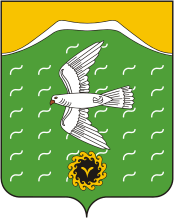 Администрация сельского поселения Кузяновский сельсовет муниципального района Ишимбайский район Республики БашкортостанСовет  урамы, 46,Көҙән  ауылы, Ишембай районы, Башкортостан Республикаһы453234Тел.; 8(34794) 73-243, факс 73-200.Е-mail: kuzansp@rambler.ru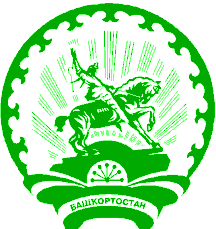 ул. Советская, 46,с.Кузяново, Ишимбайский район, Республика Башкортостан453234Тел.; 8(34794) 73-243, факс 73-200.Е-mail: kuzansp@rambler.ru